Л                                                        Куда заполз малыш?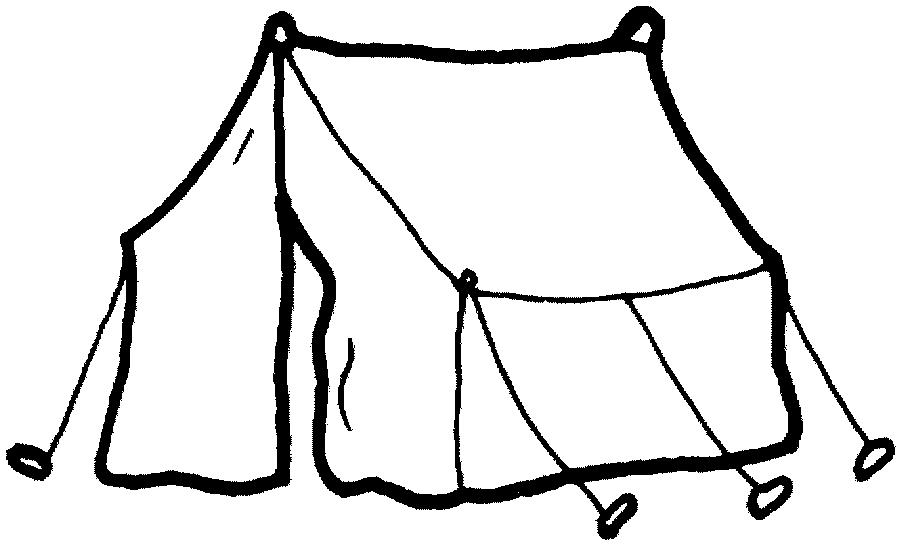                        шалаш                                                    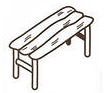 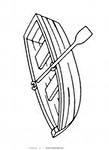 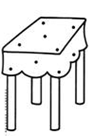 	         блюдо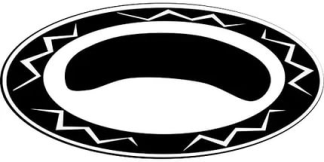 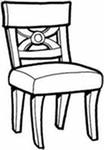 